La vaccination antiCovid-19 pour les patients atteints de mucoviscidose, âgés de 5 à 11 ans20 décembre 2021La vaccination des enfants de 5-11 ans est recommandée en France, Depuis la semaine dernière pour les enfants fragiles.Dès cette semaine, a priori, pour tous les enfants de cette classe d’âge.Nous vous recommandons : De vacciner vos enfants atteints de mucoviscidose. Ils appartiennent à la catégorie des enfants « fragiles » et peuvent bénéficier de cette vaccination.De vacciner vos enfants si vous êtes greffés, ou si vous avez des médicaments qui abaissent vos défenses immunitaires.  Car vous êtes à risque. Pourquoi vacciner ?Le vacciner, c’est le protéger contre les formes graves du COVID-19, celles-ci étant heureusement rares. C’est également les protéger des réactions tardives de l’infection à COVID-19, qui donnent une inflammation du cœur, même si elles guérissent.Les enfants de 5 à 11 ans constituent la population qui aujourd’hui porte le plus le coronavirus, et par conséquent le transmettent à leur entourage. Vacciner toute une population est un outil efficace pour ralentir une épidémie virale.  Les vacciner, c’est participer à la protection des proches. Si la vaccination est largement effectuée, les écoles ne fermeront plus.Quel vaccin ?Le vaccin COMIRNATY® est celui fabriqué par Pfizer et est dosé à 10µg soit trois fois moins que le vaccin adulte qui est dosé à 30µg. C’est le seul qui soit disponible pour les enfants. Il est bien toléré dans cette tranche d’âge. 
Plus de 2 millions d’enfants ont été vaccinés au Etats-Unis sans qu’il y ait eu d’alerte sur des complications liées à la vaccination.Quel schéma vaccinal ?Votre enfant n’a pas d’anticorps anti-COVID : le schéma vaccinal recommandé est de deux injections : une injection à renouveler 3 semaines après.Votre enfant a des anticorps anti-COVID : le schéma vaccinal est de 1 seule injection.Comment va-t-on mesurer les anticorps de mon enfant ?Au centre de vaccination, il y a une obligation de faire un test d’orientation diagnostic rapide (TROD). Il s’agit de piquer le bout du doigt, comme les diabétiques, et de rechercher ces anticorps sur la goutte de sang. Le résultat est obtenu en 10 minutes.Y a-t-il des contre-indications à la vaccination ?La seule contre-indication possible est rarissime : avoir un épanchement péricardique ou une myocardite non guérie ou dans les 3 mois précédents. Les allergies au PEG, présent dans le vaccin, sont rarissimes chez l’enfant, alors qu’elle est rencontrée chez l’adulte.Où faire vacciner mon enfant ?Des CRCM pédiatriques ou mixtes ont ou vont organiser des plages de vaccination pour les enfants de 5-11 ans. L’organisation est rendue complexe car un flacon COMIRNATY® fait 10 doses, et il ne faut pas perdre de dose. Il faut par conséquent avoir 10 enfants à vacciner en même temps. Ces difficultés rencontrées dans les hôpitaux, se retrouvent chez les médecins généralistes qui devraient pouvoir vacciner. Des centres « vaccinodromes » vont être autorisés à vacciner les enfants de 5-11 ans. Ils ont l’obligation de créer un circuit réservé pour les 5-11 ans, les doses de vaccins ne sont pas les mêmes et le temps nécessaire est plus long.Par conséquent, il se peut que vous ayez des difficultés à trouver des créneaux actuellement, le temps que les organisations se mettent en place.Le virus du COVID-19 se modifie, faut-il quand même se vacciner ?Les virus respiratoires s’adaptent à leur environnement et peuvent muter. Mais actuellement, les patients hospitalisés pour des formes graves le sont à cause du Virus delta chez des non ou incomplètement vaccinés (1 ou 2 doses). Le COMIRNATY® protège à 95% contre le virus delta.Concernant le nouveau virus muté omicron, le vaccin COMIRNATY®, protégerait 70% des vaccinés pour une durée inconnue. Le virus omicron est encore insuffisamment connu pour répondre de façon précise aux questions. A priori, il pourrait protéger des formes graves si on fait des rappels, mais ce schéma n’est pas encore discuté chez l’enfant de 5-11 ans. Il y a aussi beaucoup d’incertitudes sur la gravité de la maladie provoquée par le virus omicron.Le vaccin est-il obligatoire ?Non, c’est sur la base du volontariat. Doit-on faire une troisième dose de rappel chez nos adolescents de plus de 12 ans ?Actuellement les recommandations sont pour ceux de plus de 18 ans.  La troisième dose permet de mieux se protéger vis-à-vis du variant omicron. Adressez-vous à votre référent du CRCM pour avoir son avis.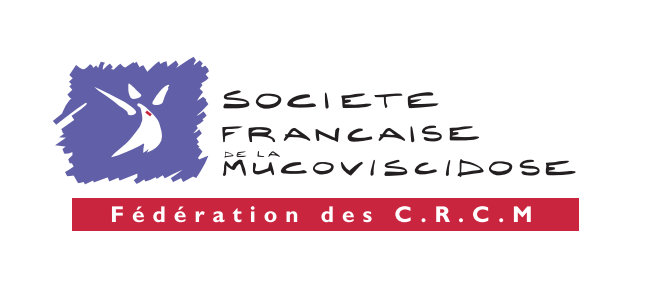 